The Essex County Council (District of Braintree) (Covid-19 E-Scooter Trial) 2021The Essex County Council ("the Council") in exercise of its powers under Sections 9, 10 and Part IV of Schedule 9 of the Road Traffic Regulation Act 1984 ("the Act") and of all other enabling powers, and after consultation with the Chief Officer of Police in accordance with Part III to Schedule 9 to the Act, the Electric Scooter Trials and Traffic Signs (Coronavirus) Regulations and General Directions 2020 and pursuant to the order made by the Department of Transport under Section 44 and Section 63(5) of the Road Traffic Act 1988 as amended, hereby make the following Order:-In this order‘electric scooter’ means a motor vehicle that has been rented from SPIN and that:is fitted with no motor other than an electric motor with a maximum continuous power rating of 500W and is not fitted with pedals that are capable of propelling the vehicleis designed to carry no more than one personhas a maximum speed not exceeding 15.5 mphhas 2 wheels, 1 front and 1 rear, aligned along the direction of travelhas a mass including the battery, but excluding the rider, not exceeding 55kghas means of directional control via the use of handlebars that are mechanically linked to the steered wheelhas means of controlling the speed via hand controls and a power control that defaults to the ‘off’ positionmeets the technical requirements of E-scooter trials: guidance for local areas and rental operators issued by the Department for Transport.‘authorised operator’ means a person who holds a valid driving licenceThis Order shall come into operation on 18 January 2021 and may be cited as The Essex County Council (District of Braintree) (Covid-19 E-Scooter Trial) 2021.To permit electric scooters operated by an authorised operator to proceed on all cycle tracks and cycle lanes which are either restricted for use by traffic and which permit pedal cycles or solo motor cycles within the geofenced area of Braintree as shown on the plan attached to this Order.This Order shall have an effect for a period of not exceeding 18 months from the date specified in Article 1 hereof or until it is made permanent.Pursuant to Section 10(2) of the Act, the Interim Director of Highways may if it appears to him in the interests of the expeditious, convenient and safe movement of traffic, or for preserving or improving the amenities of the area through which the road affected by the Order runs, and after consultation with the Chief Office of Police, make modifications of any description (other than additions) to the Order or suspend the Order or any provision thereof.Signed this Forth day of January Two Thousand and Twenty OneSigned Vicky Duff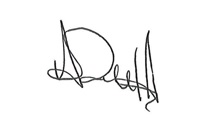 an authorised signatory on behalf of the Director for Essex Legal Services.  